ОТДЕЛ ОБРАЗОВАНИЯ АДМИНИСТРАЦИИ  АПАНАСЕНКОВСКОГО МУНИЦИПАЛЬНОГО РАЙОНА СТАВРОПОЛЬСКОГО КРАЯП Р И К А З30 октября 2018 г.                       с. Дивное                                                      №  806Об утверждении квоты победителей и призёров муниципального этапа всероссийской олимпиады школьников в 2018/19 учебном году в Апанасенковском муниципальном районеНа основании приказов Министерства образования и науки Российской Федерации от 18 ноября 2013 года № 1252 «Об утверждении Порядка проведения всероссийской олимпиады школьников», от 17 марта 2015 года № 249 «О внесении изменений в Порядок проведения всероссийской олимпиады школьников», от 17 декабря 2015 года № 1488 «О внесении изменений в Порядок проведения всероссийской олимпиады школьников»ПРИКАЗЫВАЮ:Утвердить: Квоту победителей и призеров школьного этапа всероссийской олимпиады школьников в 2018/19 учебном году по 20 предметам: русскому языку, литературе, истории, обществознанию, праву, математике, информатике и ИКТ, физике, химии, биологии, экологии, географии, астрономии, экономике, технологии, английскому языку, французскому языку, физической культуре, искусству (мировой художественной культуре), основам безопасности жизнедеятельности не более  40% от общего числа участников муниципального этапа по каждому общеобразовательному предмету в каждой параллели. Квоту победителей муниципального этапа олимпиады не более 8% от общего числа участников муниципального этапа по каждому общеобразовательному предмету и параллели.Победителями муниципального этапа олимпиады в пределах установленной квоты считать участников, набравших наибольшее количество баллов, при условии, что они составляют не менее 50% от максимально возможного количества баллов по итогам оценивания выполненных олимпиадных заданий.Призерами муниципального этапа олимпиады в пределах установленной квоты считать следующих за победителей участников, набравших баллы, составляющие не менее 50% от максимально возможных по конкретному общеобразовательному предмету.3. Ведущему специалисту отдела образования администрации Апанасенковского муниципального района Ставропольского края О.В. Филь довести до сведения руководителей общеобразовательных организаций данный приказ.4. Контроль над исполнением данного приказа оставляю за собой.Начальник отдела образования администрации Апанасенковского муниципального района 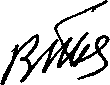 Ставропольского края                                                                 В.Г. Теслицкий